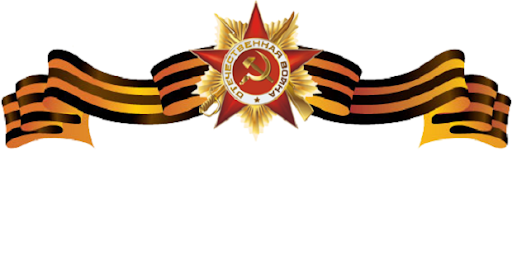 Лагута Андрей Давыдович 1923 г. – Лагута Андрей Давыдович 1923 года рождения, вырос в Ростовской области. В 1941 году был призван на военную службу, ушел воевать в звании рядовой солдат с территории Ростовской области. В 1941 году пропал без вести и по сей день не чего о нем не известно.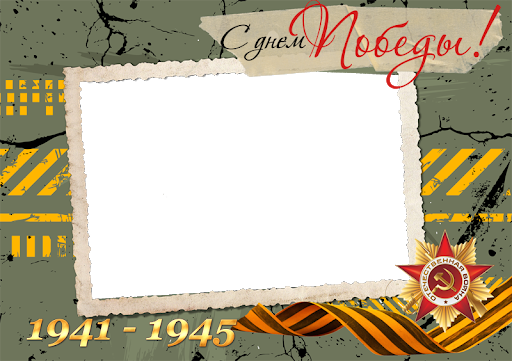 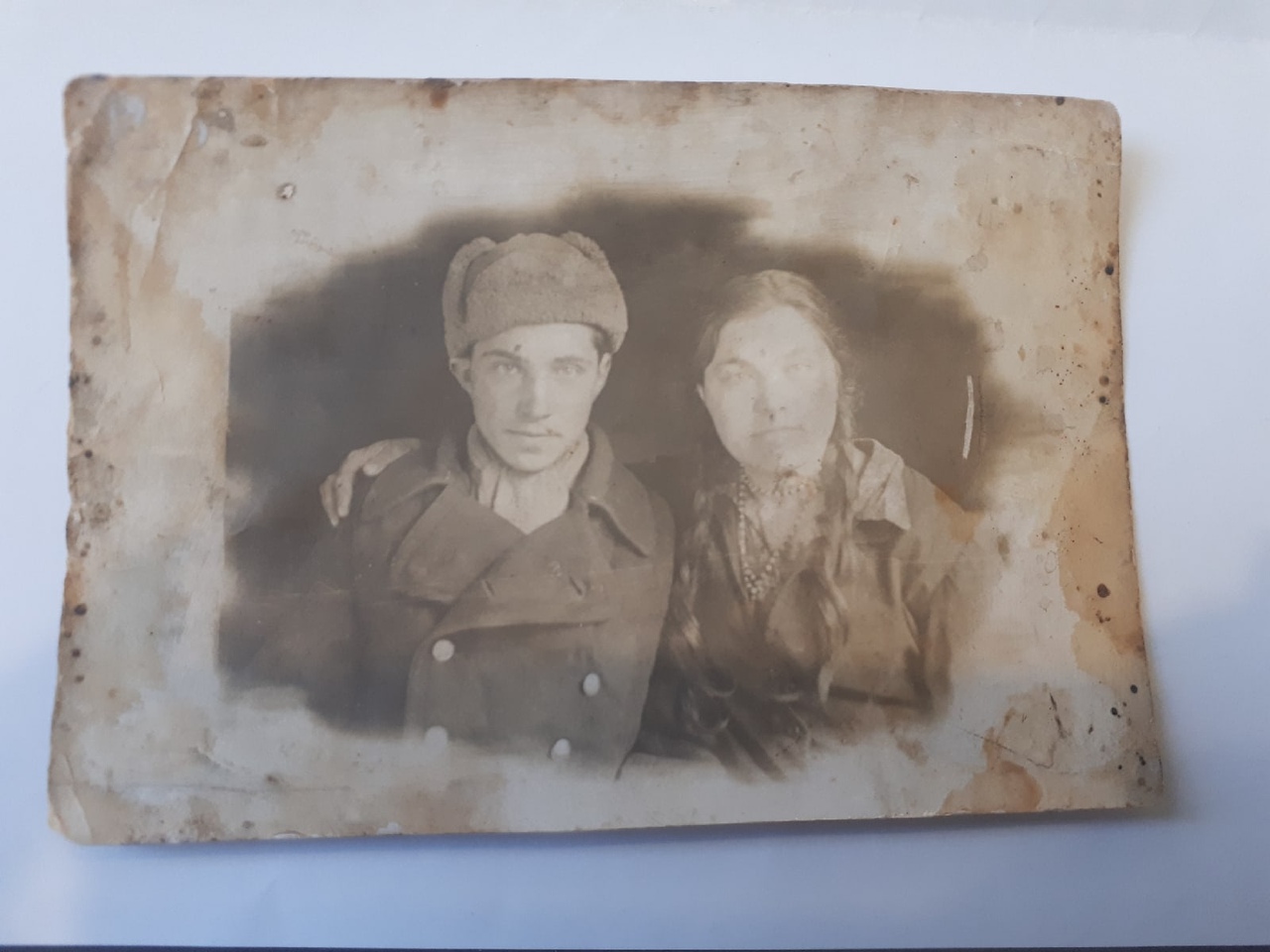 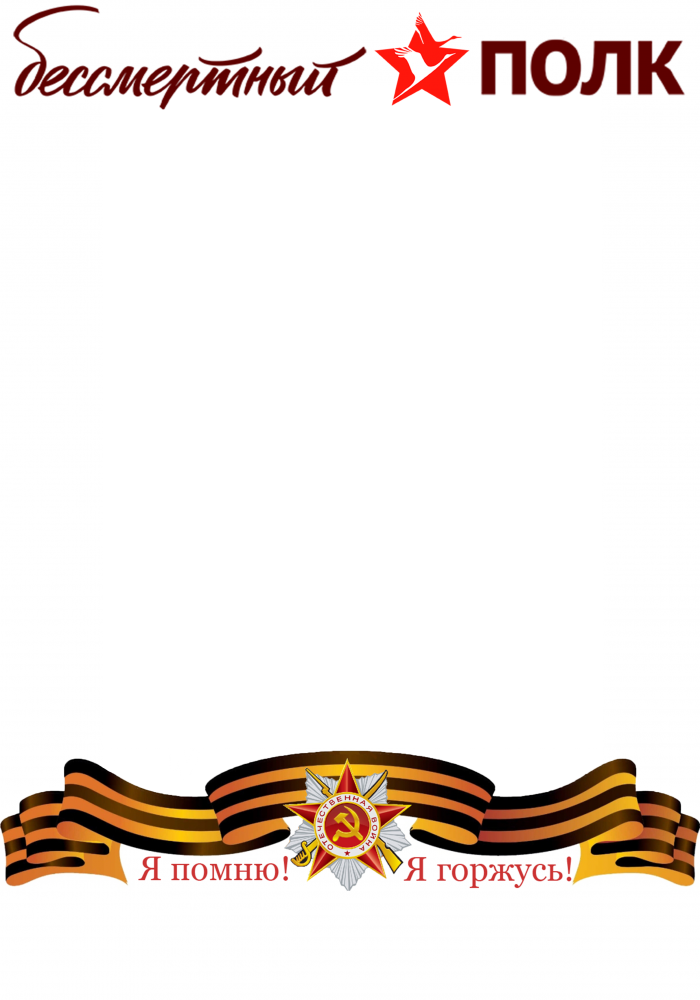 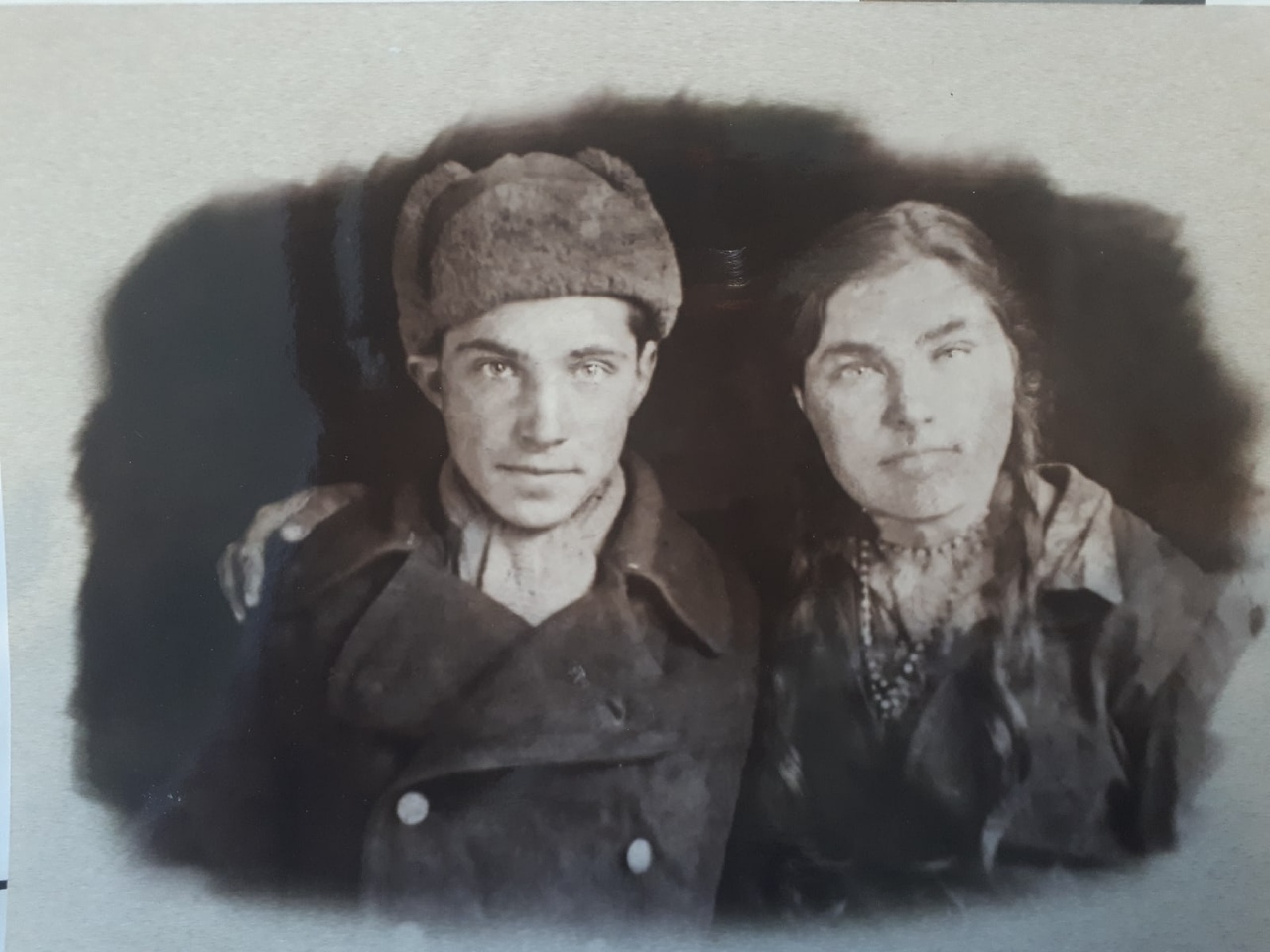 